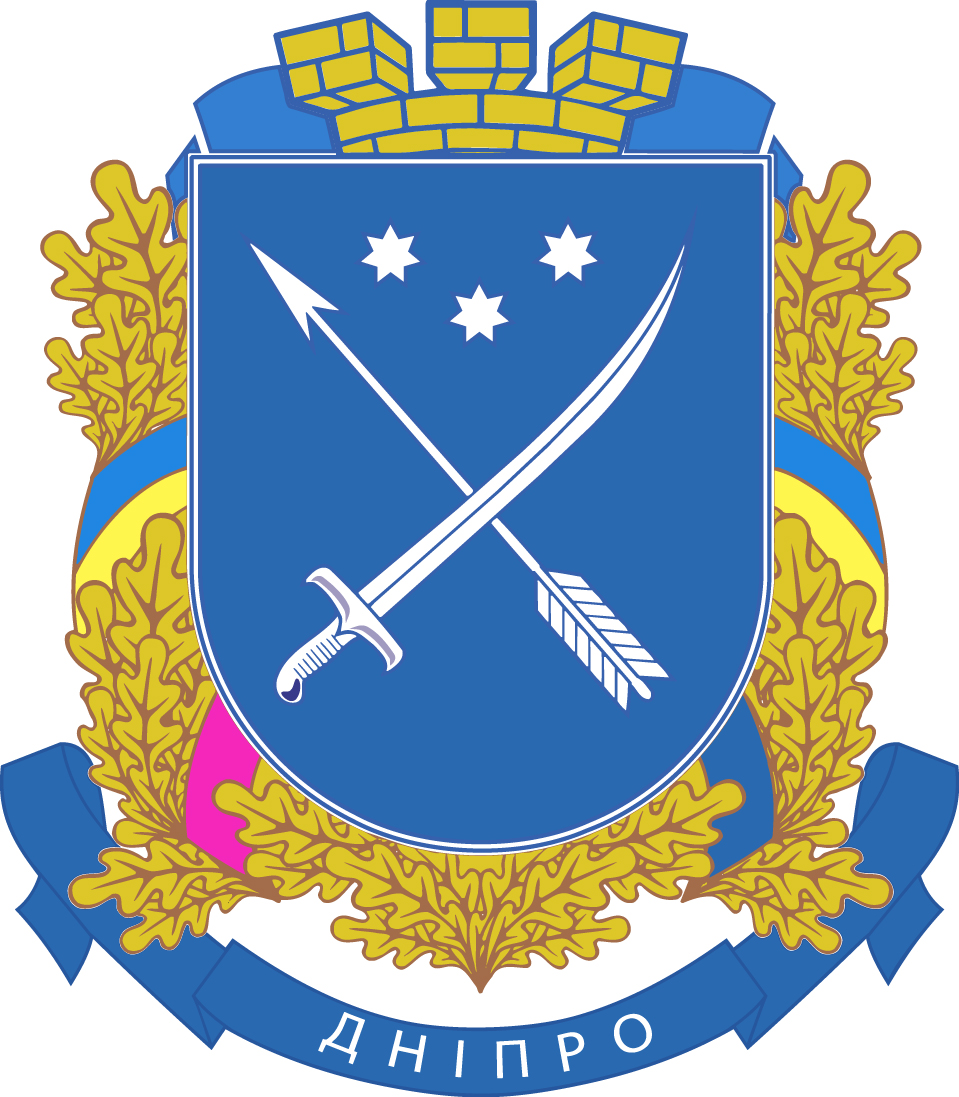 КОМУНАЛЬНЕ  ПІДПРИЄМСТВО“ОЗДОРОВЛЕННЯ  ТА  ВІДПОЧИНОК”дніпровської  міської  радиОБРУНТУВАННЯ ТЕХНІЧНИХ ТА ЯКІСНИХ ХАРАКТЕРИСТИК ПРЕДМЕТА ЗАКУПІВЛІ, РОЗМІРУ БЮДЖЕТНОГО ПРИЗНАЧЕННЯ, ОЧІКУВАНОЇ ВАРТОСТІ ПРЕДМЕТА ЗАКУПІВЛІПослуги з охорони приміщень та території (Ідентифікатор закупівлі	UA-2021-11-18-001502-c)Закупівля оголошена на 2022 рік з метою забезпечення безперебійної роботи  підприємства та збереження майна (нерухомого/рухомого) на об’єктах підприємства, розташованих за адресами: м. Дніпро, вул. Березанівська, 67 та вул. Гаванська,11 в 2022 році.Закупівля: Послуги з охорони приміщень та територіїКласифікація за ДК 021:2015: 79710000-4 - Охоронні послугиЗакупівля оголошена 18.11.2021. Процедура закупівлі - Відкриті торги. Вид предмету закупівлі: закупівля послуг. Очікувана вартість закупівлі - 2000000 грн. Кількість надання послуг: 41520 людино-год.Бюджетне фінансування здійснюється за рахунок коштів, передбачених у бюджеті Дніпровської міської територіальної громади.Технічні та якісні характеристики предмета закупівлі визначені відповідно до потреб Замовника з метою забезпечення в 2022 році збереження майна (нерухомого/рухомого) на об’єктах підприємства, розташованих за адресами: м. Дніпро, вул. Березанівська, 67 та вул. Гаванська,11. Характеристика послуг охорони, зокрема, включає наступне забезпечення цілодобового (24 години на добу) чергування на кожному об’єкті охорони, у тому числі у святкові та вихідні дні, згідно з графіком охорони протягом усього строку надання послуг, організація та забезпечення підтримки правопорядку на об’єктах охорони, проведення заходів, направлених на виявлення та попередження порушень громадського порядку на об’єктах охорони тощо. Обсяг закупівлі визначено у урахуванням потреб в охороні на кожному з об’єктів підприємства, з урахуванням перебування на території об’єктів мешканців м. Дніпра певних категорій, які перебуватимуть на відпочинку на вказаних об’єктах, враховуючи потребу цілодобового здійснення охорони.Очікувана вартість предмета даної закупівлі розрахована методом порівняння ринкових цін на підставі даних ринку постачальників послуг з цінових пропозицій на момент моніторингу ринку. Вартість розрахована, зважаючи на ціну за одиницю, враховуючи загальний обсяг закупівлі.пр. Д. Яворницького, 64-В,   м. Дніпро,   49000,   код ЄДРПОУ 40909288е-mail: kp.ozdorovlennya@gmail.com